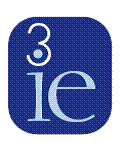 IMPACT EVALUATION:LECTURES AND WORKSHOPHosted by Norad20-21 November 2013Venue: Norad, Ruseløkkveien 26The format for the three day impact evaluation event consists:Four stand-alone lectures, which may be attended by a wider audience than attends the workshop	Workshop presentations to provide additional information and explain exercisesGroup exercises conducted in groups of 4-5 people. The group exercises will work though the evaluation design for selected interventions taken from the programmes of the participating agencies.  Each group will work on one intervention throughout the event (possibly with re-grouping on day three). There will be inter-group exchanges to learn from other groups and plenary presentations of these proposed designs at the end of the workshop.Participants may attend (1) one or more lectures, which are open to all, or (2) days one and two, which are intended for commissioners and users of impact evaluation.Wednesday 20th November 2013Thursday 21st November 2013Friday 22nd November 2013 Suggested readingsPaul Gertler et al. (2011) Impact Evaluation in Practice Washington D.C.: World BankHoward White (2013) ‘An introduction to the use of randomized control trials to evaluate development interventions’ Journal of Development Effectiveness 5(1): 30-49, 2013Howard White (2013) ‘The use of mixed methods in Randomized Control Trials’ New Directions in Evaluation 138: 61–73Howard White (2010) ‘Theory-based impact evaluation: principles and practice’ Journal of Development Effectiveness, 1(3): 271-284.LEARNING OUTCOMESWhat is rigorous impact evaluation and why it matters, including how it relates to the results of Norwegian development cooperation?Situating impact evaluation in the theory of changeMethods for establishing the counterfactualTime and budget requirements for rigorous impact evaluation08.30Registration09.00Lecture 1Using a theory of change approach in impact evaluation design: an introduction10.30Break10.45Defining the counterfactualPresentation followed by group work11.45Lunch 12.30Mapping the theory of change, identifying evaluation questions and the appropriate mix of methodsPresentation followed by group work14.00Impact evaluation: an exampleGuest presentation: Dr. Ida Lindkvist14.30Break14.45Lecture 2Randomized controlled trials in international development16:00Close08.30Group work on randomized evaluation design09.30Tea/coffee09.45Lecture 3  Systematic reviews in international development10.45Break 11.00Statistical matching and other quasi-experimental designsPresentation12.00Lunch12:45Group work13.45Break14.00Managing impact evaluations: governance structure, time and budgetPresentation followed by group work15.00Goldfish bowl discussion: should development agencies commission impact evaluations?Howard White and Øyvind Eggen 15.45Exit survey and close10.15 – 11.45Lecture 4 (extra) Approaches to randomization